SÖZEL BİLDİRİ BİRİNCİLİĞİ15-18 Kasım 2015 tarihi 5. Ulusal  2. Uluslararası Akdeniz Pediyatri Hemşireliği Kongresinde Fakültemiz Öğretim Üyelerinden Doç. Dr. Fatma GÜDÜCÜ TÜFEKÇİ, Dilek KÜÇÜK ALEMDAR’ın yapmış olduğu ‘’Prematüre bebeklerde periferik kanülasyonda amniyotik sıvı koklatmanın ağrı ve stres üzerine etkisi’’ başlıklı bildiri Sözel Birincilik Ödülü almıştır.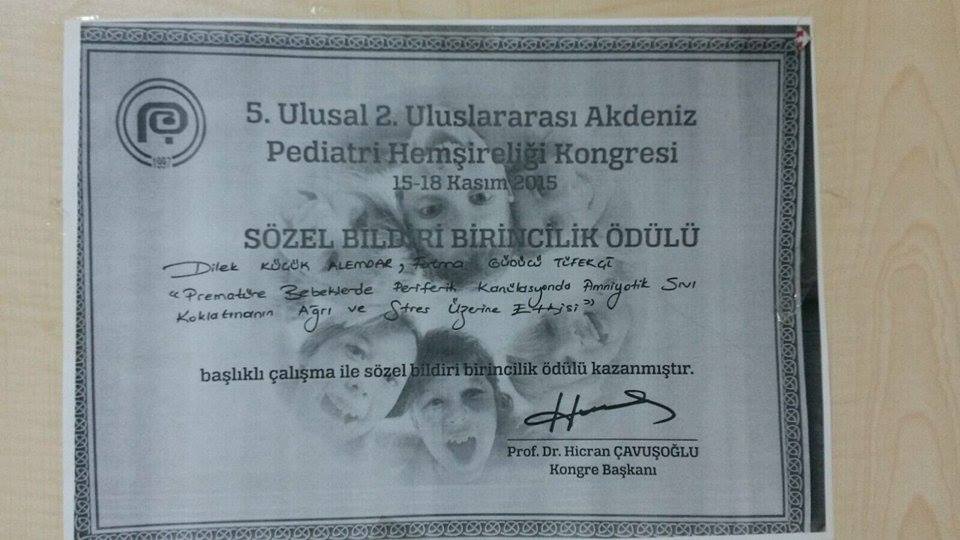 